         Ref.No.RBECS/2021-22                                                                                   Date:04.01.2022                                                             GDCS LOT JANUARY- 2022SNGDCS NOINSTNAMEGDCS SALAAMT.RVBLEAMT.DDCHL:NOCHL:NO1D4920SREELATHA S NAIR10000093875612512122D5019GEORGE KURIAKOSE10000093250675015153D5117GEETHA K N10000092000800015154D5211SREEKUMAR V R100000882501175017175D532JEMINI N100000826251737518186H125REMA G NAIR200000194000600013137H211AJITHA A.S2000001765002350025258H311USHA K2000001765002350014149H43ANIL T O200000166500335009910F537LISSY ZACHARIA200000     1904009600282811G128DEEPTHI C V50000043000070000191912G212CLITTUS KOSHY5000003900001100002121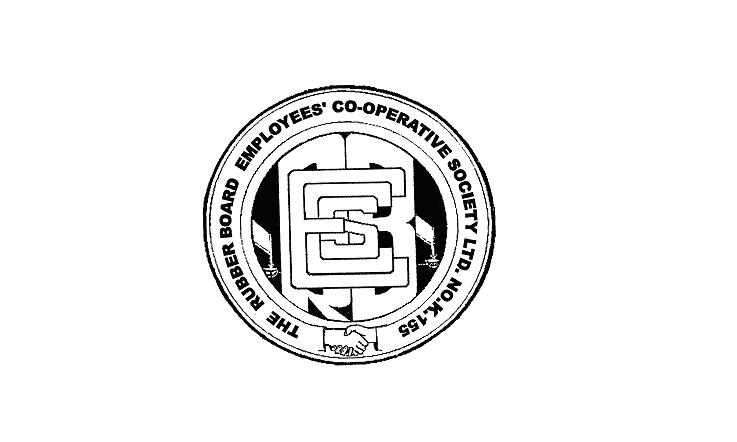 